 Unlocking the potential…                                          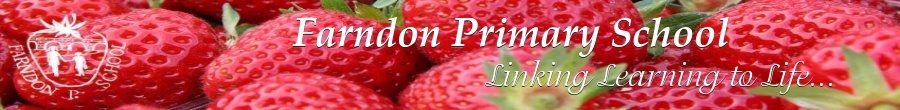 Our Hall of Champions Spring 2024Friday 12th January 2024So who was our first champion of 2024! Well it was unusual because this person was nominated by someone who isn't even from our school! Well done to Oscar Burningham! A member of the public phoned school to say that whilst they were in the Post Office they met a Farndon pupil and they were the most polite and kindest young man they had ever met. They said they were an absolute credit to our school. Well we think that too and this is what makes a CHAMPION here at Farndon. Friday 23rd January 2024Sadly, we couldn't do an assembly this week, but we could still crown our new Champion! This person was nominated for several reasons. His constant and unwavering excellent behaviour; for being a kind and understanding friend; and of course for consistently working hard in class. A hugely deserving Champion - Osian Williams. Friday 2nd February 20243 nominations this week but one person truly stood out. We have not had a Reception winner before and this was our first! He was nominated because even for his young years, he impressed staff with his mature attitude and wonderful manners when visitors were being shown around the school. Not only that, in class this person has shown to be very kind and supportive to other children when they needed it. And finally - the teacher who nominated him also said he was very helpful to her even without being asked. Take a bow - Louie Edmond-Loughlin. Friday 9th February 2024The choice was made simple this week for the Champion. The winner came from Owls class and was nominated by Class Teacher Mrs Wyllor. The award went to Farrah Popescu. Both on the trip and in class, she has shown great maturity, kindness, inner stength and enthusiasm. Mr Wyllor said that she is an absolute joy to have in class. Well done Farrah! Friday 16th February 2024Another champions first! We didn't have one champion - we had 2! Our final winners of the first half term was Rosie and Millie from Wrens class. It was for their amazing efforts in raising money for two wonderful charities - Cancer research and and Alzheimer's charity. They raised a very impressive £160.65 with their Valentine's Bake Sale. In our Friday whole school assembly, they did the big reveal and then had the shock of their lives when they were then awarded the Champions trophy! Friday 1st March 2024The start of the second half of Spring term and we awarded a new Champion. Our winner came out of Kingfishers class - Cerys. She was awarded because of her wonderful behaviour and lovely manners. Adults around school commented on how she always says hello and sks how they are. She is always spreading kindness to others with positiven words. Well done Cerys. Friday 15th March 2024We had a week without a Champion as I wasn't in last Friday. So this week our winner came from Reception - Molly Studley. She was awarded because of her wonderful impeccable manners. She brings a smile to everyone's faces in class and always gives it her all in her learning. Well done Molly. A well deserved award. Friday 22nd March 2024Well I do like it when we have a Champion and the story is a little bit different. This person was nominated by a parent. They phoned the office to make their nomination, saying that this person is always so kind, welcoming, caring and polite. He always runs up to people to say hello and he is always the first to offer help should anyone need it. For example, when walking around the village, some children from the other class had forgotten their coat and he lent someone his own coat. The parent went on to say that he had helped her child when he was sad and upset. Not only is he a wonderful young man, Miss Cooper says that in class he gives it his all as well. Well done to our new Champion - Enoch Adekunle. Take a bow young man. 